Бланк заказа для плоской щетки 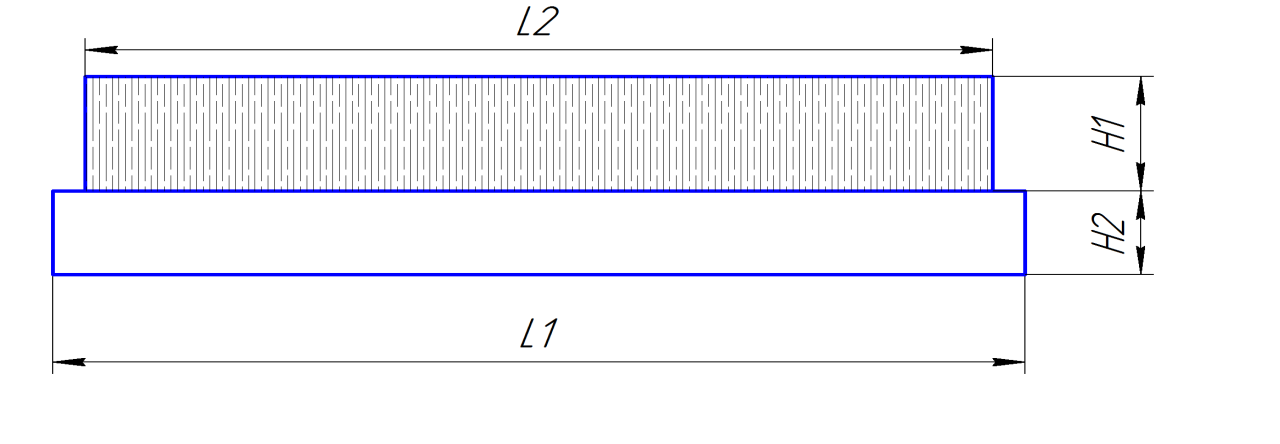 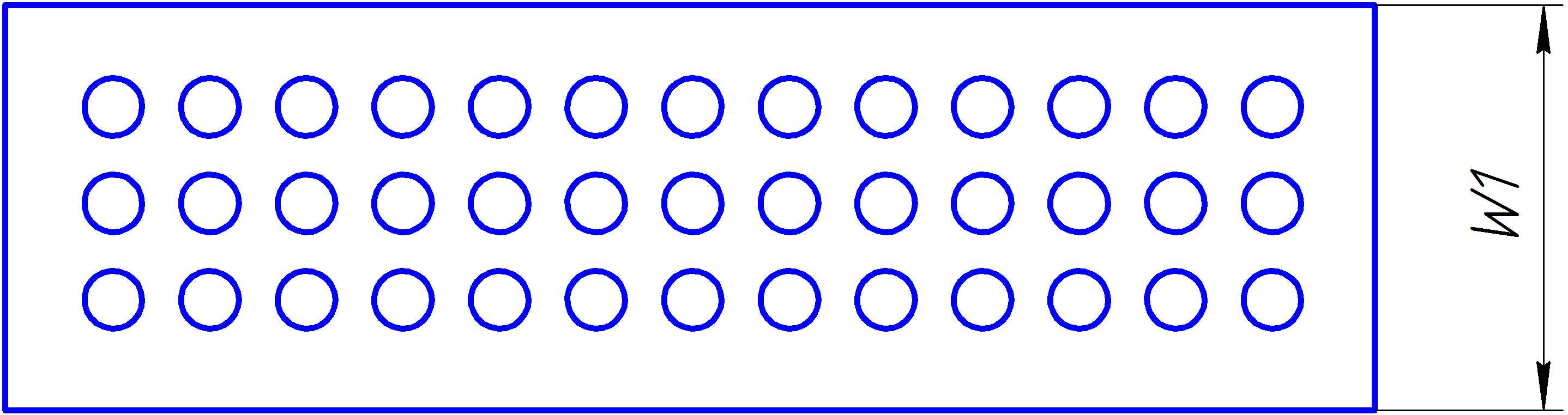 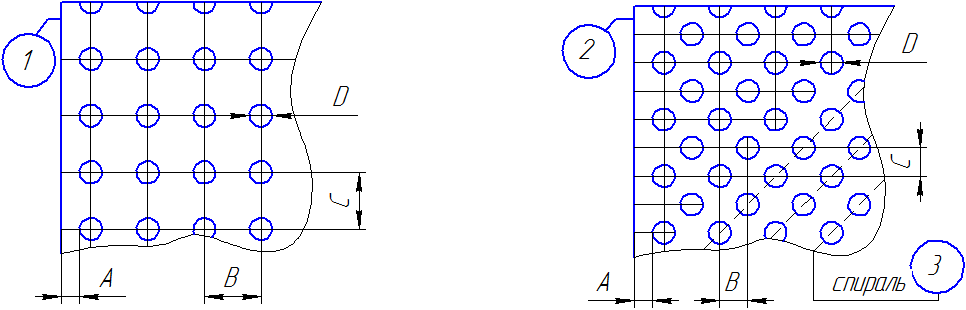 Размеры:Размеры:Размеры:L1  - общая длинна корпусаммL2  - рабочая часть ммH1 – высота щетиныммH2 – высота корпуса (не менее 10мм )ммW1 – ширина корпусаммМатериал корпуса (пластик/дерево) или др.Необходимое кол-во штПараметры набивки:Параметры набивки:Параметры набивки:Тип набивки №А – расстояние от края основания до отверстияммВ – шаг набивки по горизонтали ммС – шаг набивки по вертикалиммD – диаметр отверствияммДиаметр ворса(толщина одной ворсинки) ммМатериал ворса(полипропилен, полиамид, нейлон, ПЭТ, свиная щетина , натуральный конский волос, Тампико